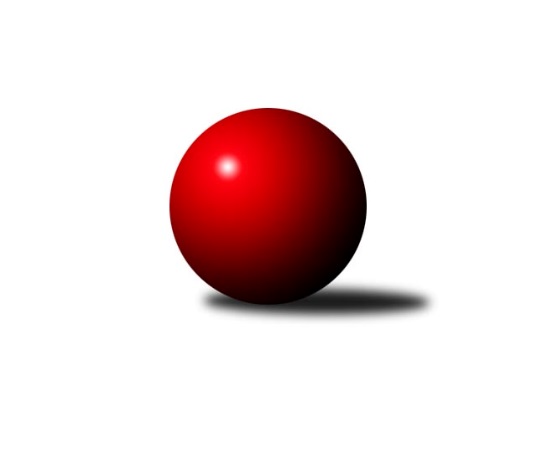 Č.9Ročník 2018/2019	15.8.2024 Zlínská krajská soutěž 2018/2019Statistika 9. kolaTabulka družstev:		družstvo	záp	výh	rem	proh	skore	sety	průměr	body	plné	dorážka	chyby	1.	VKK Vsetín D	9	6	2	1	39.0 : 15.0 	(48.0 : 24.0)	1617	14	1140	477	25.9	2.	TJ Spartak Hluk	8	6	1	1	34.0 : 14.0 	(41.0 : 23.0)	1605	13	1133	473	36.9	3.	TJ Bojkovice Krons B	8	6	0	2	32.5 : 15.5 	(41.0 : 23.0)	1624	12	1138	486	34.4	4.	KK Kroměříž B	8	5	1	2	33.0 : 15.0 	(39.0 : 25.0)	1579	11	1098	480	35	5.	TJ Bojkovice Krons C	7	4	0	3	23.0 : 19.0 	(31.5 : 24.5)	1593	8	1144	449	44	6.	TJ Slavia Kroměříž B	8	3	1	4	24.0 : 24.0 	(35.0 : 29.0)	1596	7	1126	470	35	7.	KC Zlín D	8	3	0	5	15.5 : 32.5 	(22.0 : 42.0)	1454	6	1046	408	55.3	8.	TJ Chropyně	7	2	1	4	17.5 : 24.5 	(21.0 : 35.0)	1426	5	1014	412	40.7	9.	SC Bylnice  B	7	2	0	5	16.0 : 26.0 	(21.0 : 35.0)	1468	4	1049	419	52.4	10.	KK Kroměříž C	8	2	0	6	16.0 : 32.0 	(25.5 : 38.5)	1436	4	1036	400	58.3	11.	TJ Sokol Machová C	8	1	0	7	7.5 : 40.5 	(19.0 : 45.0)	1525	2	1109	417	54.4Tabulka doma:		družstvo	záp	výh	rem	proh	skore	sety	průměr	body	maximum	minimum	1.	VKK Vsetín D	5	5	0	0	29.0 : 1.0 	(33.0 : 7.0)	1727	10	1803	1640	2.	TJ Bojkovice Krons B	4	4	0	0	20.5 : 3.5 	(23.0 : 9.0)	1711	8	1731	1661	3.	TJ Spartak Hluk	4	3	1	0	19.0 : 5.0 	(21.0 : 11.0)	1601	7	1680	1496	4.	KK Kroměříž B	4	3	1	0	19.0 : 5.0 	(21.0 : 11.0)	1567	7	1584	1542	5.	TJ Bojkovice Krons C	3	3	0	0	16.0 : 2.0 	(17.5 : 6.5)	1700	6	1770	1638	6.	TJ Slavia Kroměříž B	4	3	0	1	19.0 : 5.0 	(20.0 : 12.0)	1660	6	1692	1614	7.	KC Zlín D	4	3	0	1	15.5 : 8.5 	(21.0 : 11.0)	1458	6	1491	1409	8.	SC Bylnice  B	3	2	0	1	12.0 : 6.0 	(11.0 : 13.0)	1570	4	1632	1462	9.	KK Kroměříž C	4	1	0	3	8.0 : 16.0 	(14.0 : 18.0)	1400	2	1430	1328	10.	TJ Chropyně	4	0	1	3	5.5 : 18.5 	(8.0 : 24.0)	1535	1	1613	1440	11.	TJ Sokol Machová C	4	0	0	4	2.0 : 22.0 	(7.5 : 24.5)	1473	0	1533	1366Tabulka venku:		družstvo	záp	výh	rem	proh	skore	sety	průměr	body	maximum	minimum	1.	TJ Spartak Hluk	4	3	0	1	15.0 : 9.0 	(20.0 : 12.0)	1607	6	1676	1429	2.	TJ Chropyně	3	2	0	1	12.0 : 6.0 	(13.0 : 11.0)	1390	4	1604	1105	3.	KK Kroměříž B	4	2	0	2	14.0 : 10.0 	(18.0 : 14.0)	1582	4	1719	1487	4.	TJ Bojkovice Krons B	4	2	0	2	12.0 : 12.0 	(18.0 : 14.0)	1595	4	1626	1568	5.	VKK Vsetín D	4	1	2	1	10.0 : 14.0 	(15.0 : 17.0)	1589	4	1659	1527	6.	KK Kroměříž C	4	1	0	3	8.0 : 16.0 	(11.5 : 20.5)	1450	2	1467	1401	7.	TJ Bojkovice Krons C	4	1	0	3	7.0 : 17.0 	(14.0 : 18.0)	1575	2	1605	1525	8.	TJ Sokol Machová C	4	1	0	3	5.5 : 18.5 	(11.5 : 20.5)	1538	2	1610	1490	9.	TJ Slavia Kroměříž B	4	0	1	3	5.0 : 19.0 	(15.0 : 17.0)	1580	1	1597	1554	10.	SC Bylnice  B	4	0	0	4	4.0 : 20.0 	(10.0 : 22.0)	1446	0	1632	1277	11.	KC Zlín D	4	0	0	4	0.0 : 24.0 	(1.0 : 31.0)	1453	0	1528	1375Tabulka podzimní části:		družstvo	záp	výh	rem	proh	skore	sety	průměr	body	doma	venku	1.	VKK Vsetín D	9	6	2	1	39.0 : 15.0 	(48.0 : 24.0)	1617	14 	5 	0 	0 	1 	2 	1	2.	TJ Spartak Hluk	8	6	1	1	34.0 : 14.0 	(41.0 : 23.0)	1605	13 	3 	1 	0 	3 	0 	1	3.	TJ Bojkovice Krons B	8	6	0	2	32.5 : 15.5 	(41.0 : 23.0)	1624	12 	4 	0 	0 	2 	0 	2	4.	KK Kroměříž B	8	5	1	2	33.0 : 15.0 	(39.0 : 25.0)	1579	11 	3 	1 	0 	2 	0 	2	5.	TJ Bojkovice Krons C	7	4	0	3	23.0 : 19.0 	(31.5 : 24.5)	1593	8 	3 	0 	0 	1 	0 	3	6.	TJ Slavia Kroměříž B	8	3	1	4	24.0 : 24.0 	(35.0 : 29.0)	1596	7 	3 	0 	1 	0 	1 	3	7.	KC Zlín D	8	3	0	5	15.5 : 32.5 	(22.0 : 42.0)	1454	6 	3 	0 	1 	0 	0 	4	8.	TJ Chropyně	7	2	1	4	17.5 : 24.5 	(21.0 : 35.0)	1426	5 	0 	1 	3 	2 	0 	1	9.	SC Bylnice  B	7	2	0	5	16.0 : 26.0 	(21.0 : 35.0)	1468	4 	2 	0 	1 	0 	0 	4	10.	KK Kroměříž C	8	2	0	6	16.0 : 32.0 	(25.5 : 38.5)	1436	4 	1 	0 	3 	1 	0 	3	11.	TJ Sokol Machová C	8	1	0	7	7.5 : 40.5 	(19.0 : 45.0)	1525	2 	0 	0 	4 	1 	0 	3Tabulka jarní části:		družstvo	záp	výh	rem	proh	skore	sety	průměr	body	doma	venku	1.	TJ Slavia Kroměříž B	0	0	0	0	0.0 : 0.0 	(0.0 : 0.0)	0	0 	0 	0 	0 	0 	0 	0 	2.	TJ Sokol Machová C	0	0	0	0	0.0 : 0.0 	(0.0 : 0.0)	0	0 	0 	0 	0 	0 	0 	0 	3.	KC Zlín D	0	0	0	0	0.0 : 0.0 	(0.0 : 0.0)	0	0 	0 	0 	0 	0 	0 	0 	4.	TJ Chropyně	0	0	0	0	0.0 : 0.0 	(0.0 : 0.0)	0	0 	0 	0 	0 	0 	0 	0 	5.	KK Kroměříž C	0	0	0	0	0.0 : 0.0 	(0.0 : 0.0)	0	0 	0 	0 	0 	0 	0 	0 	6.	KK Kroměříž B	0	0	0	0	0.0 : 0.0 	(0.0 : 0.0)	0	0 	0 	0 	0 	0 	0 	0 	7.	VKK Vsetín D	0	0	0	0	0.0 : 0.0 	(0.0 : 0.0)	0	0 	0 	0 	0 	0 	0 	0 	8.	TJ Bojkovice Krons B	0	0	0	0	0.0 : 0.0 	(0.0 : 0.0)	0	0 	0 	0 	0 	0 	0 	0 	9.	TJ Bojkovice Krons C	0	0	0	0	0.0 : 0.0 	(0.0 : 0.0)	0	0 	0 	0 	0 	0 	0 	0 	10.	SC Bylnice  B	0	0	0	0	0.0 : 0.0 	(0.0 : 0.0)	0	0 	0 	0 	0 	0 	0 	0 	11.	TJ Spartak Hluk	0	0	0	0	0.0 : 0.0 	(0.0 : 0.0)	0	0 	0 	0 	0 	0 	0 	0 Zisk bodů pro družstvo:		jméno hráče	družstvo	body	zápasy	v %	dílčí body	sety	v %	1.	Petra Gottwaldová 	VKK Vsetín D 	7	/	7	(100%)	13	/	14	(93%)	2.	Jaroslav Pavlík 	KK Kroměříž B 	7	/	8	(88%)	12	/	16	(75%)	3.	Zdeněk Kočíř 	TJ Spartak Hluk 	7	/	8	(88%)	11	/	16	(69%)	4.	Eva Hajdová 	VKK Vsetín D 	6	/	7	(86%)	9	/	14	(64%)	5.	Petr Buksa 	TJ Slavia Kroměříž B 	6	/	8	(75%)	12	/	16	(75%)	6.	Jaroslav Kramár 	TJ Bojkovice Krons B 	5	/	5	(100%)	8	/	10	(80%)	7.	Josef Kundrata 	TJ Bojkovice Krons B 	5	/	6	(83%)	10	/	12	(83%)	8.	Dita Stratilová 	VKK Vsetín D 	5	/	7	(71%)	10	/	14	(71%)	9.	Stanislav Poledňák 	KK Kroměříž B 	5	/	7	(71%)	10	/	14	(71%)	10.	Ondřej Kelíšek 	TJ Spartak Hluk 	5	/	7	(71%)	10	/	14	(71%)	11.	Oldřich Křen 	KK Kroměříž C 	5	/	8	(63%)	11	/	16	(69%)	12.	Ludvík Jurásek 	TJ Spartak Hluk 	5	/	8	(63%)	11	/	16	(69%)	13.	Michal Ondrušek 	TJ Bojkovice Krons B 	4.5	/	6	(75%)	6	/	12	(50%)	14.	Lenka Krejčířová 	TJ Chropyně  	4	/	4	(100%)	6	/	8	(75%)	15.	Adam Kalina 	TJ Bojkovice Krons C 	4	/	6	(67%)	8.5	/	12	(71%)	16.	Miroslav Macega 	TJ Slavia Kroměříž B 	4	/	6	(67%)	6.5	/	12	(54%)	17.	Michal Machala 	TJ Bojkovice Krons B 	4	/	7	(57%)	9	/	14	(64%)	18.	Ondřej Rathúský 	KK Kroměříž C 	4	/	7	(57%)	8.5	/	14	(61%)	19.	Michal Pecl 	SC Bylnice  B 	4	/	7	(57%)	7	/	14	(50%)	20.	Ondřej Novák 	SC Bylnice  B 	4	/	7	(57%)	7	/	14	(50%)	21.	Josef Vaculík 	KK Kroměříž B 	4	/	8	(50%)	8	/	16	(50%)	22.	Richard Mikeš 	TJ Chropyně  	3.5	/	5	(70%)	6	/	10	(60%)	23.	Věra Skoumalová 	KC Zlín D 	3	/	4	(75%)	7	/	8	(88%)	24.	František Nedopil 	KK Kroměříž B 	3	/	4	(75%)	6	/	8	(75%)	25.	Vlastimil Lahuta 	TJ Bojkovice Krons C 	3	/	4	(75%)	5	/	8	(63%)	26.	Ladislav Strnad 	SC Bylnice  B 	3	/	4	(75%)	5	/	8	(63%)	27.	Radomír Kozáček 	TJ Bojkovice Krons C 	3	/	5	(60%)	6	/	10	(60%)	28.	Přemysl Gottwald 	VKK Vsetín D 	3	/	5	(60%)	5	/	10	(50%)	29.	Šárka Drahotuská 	TJ Sokol Machová C 	3	/	5	(60%)	4	/	10	(40%)	30.	Pavel Polišenský 	TJ Slavia Kroměříž B 	3	/	6	(50%)	6	/	12	(50%)	31.	Jan Lahuta 	TJ Bojkovice Krons C 	3	/	6	(50%)	6	/	12	(50%)	32.	Radmila Spurná 	KK Kroměříž C 	3	/	8	(38%)	4	/	16	(25%)	33.	Hana Polišenská 	KC Zlín D 	2.5	/	5	(50%)	6	/	10	(60%)	34.	Lucie Oriňáková 	VKK Vsetín D 	2	/	3	(67%)	5	/	6	(83%)	35.	Petr Foltýn 	VKK Vsetín D 	2	/	3	(67%)	5	/	6	(83%)	36.	Tomáš Indra 	TJ Spartak Hluk 	2	/	3	(67%)	4	/	6	(67%)	37.	Jiří Pospíšil 	TJ Spartak Hluk 	2	/	3	(67%)	3	/	6	(50%)	38.	Jan Trlica 	TJ Slavia Kroměříž B 	2	/	3	(67%)	3	/	6	(50%)	39.	Rudolf Kadlečík 	KC Zlín D 	2	/	4	(50%)	4	/	8	(50%)	40.	Milan Skopal 	TJ Slavia Kroměříž B 	2	/	5	(40%)	4.5	/	10	(45%)	41.	Martin Novotný 	KK Kroměříž B 	2	/	5	(40%)	3	/	10	(30%)	42.	Lenka Farkašovská 	TJ Spartak Hluk 	1	/	1	(100%)	1	/	2	(50%)	43.	Věrek Zapletal 	TJ Chropyně  	1	/	1	(100%)	1	/	2	(50%)	44.	Jan Křižka 	TJ Bojkovice Krons C 	1	/	2	(50%)	3	/	4	(75%)	45.	Michal Růžička 	TJ Slavia Kroměříž B 	1	/	3	(33%)	3	/	6	(50%)	46.	Jiří Hanák 	TJ Sokol Machová C 	1	/	3	(33%)	2	/	6	(33%)	47.	Zdeněk Kafka 	TJ Bojkovice Krons C 	1	/	3	(33%)	2	/	6	(33%)	48.	Jaroslav Sojka 	TJ Bojkovice Krons B 	1	/	4	(25%)	5	/	8	(63%)	49.	Michal Kuchařík 	TJ Chropyně  	1	/	4	(25%)	3	/	8	(38%)	50.	Miloslav Kalina 	TJ Bojkovice Krons B 	1	/	4	(25%)	3	/	8	(38%)	51.	Karel Večeřa 	KC Zlín D 	1	/	5	(20%)	1	/	10	(10%)	52.	Marie Hnilicová 	KC Zlín D 	1	/	6	(17%)	4	/	12	(33%)	53.	Vladimír Beran 	TJ Chropyně  	1	/	6	(17%)	3.5	/	12	(29%)	54.	Jaroslav Krejčíř 	TJ Chropyně  	1	/	6	(17%)	1.5	/	12	(13%)	55.	Roman Škrabal 	TJ Sokol Machová C 	1	/	7	(14%)	5	/	14	(36%)	56.	Antonín Strnad 	SC Bylnice  B 	1	/	7	(14%)	2	/	14	(14%)	57.	Margita Fryštacká 	TJ Sokol Machová C 	0.5	/	2	(25%)	1	/	4	(25%)	58.	Jan Lahuta 	TJ Bojkovice Krons C 	0	/	1	(0%)	1	/	2	(50%)	59.	Jaromír Měřil 	TJ Sokol Machová C 	0	/	1	(0%)	1	/	2	(50%)	60.	Miroslav Nožička 	TJ Spartak Hluk 	0	/	1	(0%)	1	/	2	(50%)	61.	Oldřich Kužela 	SC Bylnice  B 	0	/	1	(0%)	0	/	2	(0%)	62.	Jan Růžička 	TJ Slavia Kroměříž B 	0	/	1	(0%)	0	/	2	(0%)	63.	Eva Kyseláková 	TJ Spartak Hluk 	0	/	1	(0%)	0	/	2	(0%)	64.	Jan Bambuch 	KK Kroměříž C 	0	/	2	(0%)	1	/	4	(25%)	65.	Vladimíra Strnková 	SC Bylnice  B 	0	/	2	(0%)	0	/	4	(0%)	66.	Tomáš Minařík 	KK Kroměříž C 	0	/	2	(0%)	0	/	4	(0%)	67.	Vladimír Čech 	KC Zlín D 	0	/	3	(0%)	0	/	6	(0%)	68.	Karel Skoumal 	KC Zlín D 	0	/	3	(0%)	0	/	6	(0%)	69.	Jan Hastík 	TJ Sokol Machová C 	0	/	4	(0%)	2.5	/	8	(31%)	70.	Josef Benek 	TJ Sokol Machová C 	0	/	4	(0%)	2	/	8	(25%)	71.	Radek Hajda 	VKK Vsetín D 	0	/	4	(0%)	1	/	8	(13%)	72.	Kateřina Spurná 	KK Kroměříž C 	0	/	4	(0%)	1	/	8	(13%)	73.	Miroslav Ševeček 	TJ Sokol Machová C 	0	/	6	(0%)	1.5	/	12	(13%)Průměry na kuželnách:		kuželna	průměr	plné	dorážka	chyby	výkon na hráče	1.	TJ Bojkovice Krons, 1-2	1660	1164	496	40.0	(415.2)	2.	TJ Slavia Kroměříž, 1-4	1611	1139	471	32.9	(402.9)	3.	TJ Zbrojovka Vsetín, 1-4	1608	1128	480	35.8	(402.0)	4.	Chropyně, 1-2	1571	1114	457	38.9	(392.9)	5.	TJ Spartak Hluk, 1-4	1558	1102	456	37.9	(389.7)	6.	TJ Sokol Machová, 1-4	1528	1093	434	48.9	(382.1)	7.	KK Kroměříž, 1-4	1479	1058	420	49.6	(369.8)	8.	KC Zlín, 1-4	1387	1001	386	58.5	(347.0)Nejlepší výkony na kuželnách:TJ Bojkovice Krons, 1-2TJ Bojkovice Krons C	1770	2. kolo	Zdeněk Kafka 	TJ Bojkovice Krons C	482	2. koloTJ Bojkovice Krons B	1731	9. kolo	Josef Kundrata 	TJ Bojkovice Krons B	471	5. koloTJ Bojkovice Krons B	1729	5. kolo	Adam Kalina 	TJ Bojkovice Krons C	470	2. koloTJ Bojkovice Krons B	1724	3. kolo	Adam Kalina 	TJ Bojkovice Krons C	460	9. koloKK Kroměříž B	1719	5. kolo	Michal Machala 	TJ Bojkovice Krons B	455	7. koloTJ Bojkovice Krons C	1691	9. kolo	Jaroslav Kramár 	TJ Bojkovice Krons B	454	5. koloTJ Spartak Hluk	1676	9. kolo	Ladislav Strnad 	SC Bylnice  B	452	5. koloTJ Bojkovice Krons C	1670	7. kolo	Michal Machala 	TJ Bojkovice Krons B	448	3. koloTJ Bojkovice Krons B	1661	7. kolo	Ondřej Novák 	SC Bylnice  B	447	5. koloTJ Bojkovice Krons C	1638	5. kolo	Jaroslav Pavlík 	KK Kroměříž B	444	5. koloTJ Slavia Kroměříž, 1-4TJ Slavia Kroměříž B	1692	8. kolo	Pavel Polišenský 	TJ Slavia Kroměříž B	466	8. koloTJ Slavia Kroměříž B	1687	4. kolo	Petr Buksa 	TJ Slavia Kroměříž B	438	4. koloVKK Vsetín D	1659	6. kolo	Eva Hajdová 	VKK Vsetín D	433	6. koloTJ Slavia Kroměříž B	1646	6. kolo	Adam Kalina 	TJ Bojkovice Krons C	429	8. koloTJ Slavia Kroměříž B	1614	2. kolo	Pavel Polišenský 	TJ Slavia Kroměříž B	428	4. koloTJ Bojkovice Krons C	1605	8. kolo	Petra Gottwaldová 	VKK Vsetín D	425	6. koloTJ Sokol Machová C	1551	2. kolo	Petr Buksa 	TJ Slavia Kroměříž B	423	2. koloKC Zlín D	1439	4. kolo	Miroslav Macega 	TJ Slavia Kroměříž B	420	6. kolo		. kolo	Milan Skopal 	TJ Slavia Kroměříž B	419	8. kolo		. kolo	Petr Buksa 	TJ Slavia Kroměříž B	418	6. koloTJ Zbrojovka Vsetín, 1-4VKK Vsetín D	1803	5. kolo	Petra Gottwaldová 	VKK Vsetín D	473	9. koloVKK Vsetín D	1770	9. kolo	Lucie Oriňáková 	VKK Vsetín D	464	7. koloVKK Vsetín D	1765	1. kolo	Petra Gottwaldová 	VKK Vsetín D	459	5. koloVKK Vsetín D	1656	7. kolo	Petr Foltýn 	VKK Vsetín D	459	5. koloSC Bylnice  B	1644	2. kolo	Dita Stratilová 	VKK Vsetín D	454	9. koloVKK Vsetín D	1640	3. kolo	Lucie Oriňáková 	VKK Vsetín D	454	1. koloSC Bylnice  B	1632	4. kolo	Dita Stratilová 	VKK Vsetín D	450	5. koloTJ Bojkovice Krons B	1626	4. kolo	Dita Stratilová 	VKK Vsetín D	449	1. koloTJ Bojkovice Krons B	1619	1. kolo	Ladislav Strnad 	SC Bylnice  B	444	2. koloSC Bylnice  B	1615	9. kolo	Ladislav Strnad 	SC Bylnice  B	438	4. koloChropyně, 1-2TJ Spartak Hluk	1650	7. kolo	Richard Mikeš 	TJ Chropyně 	434	5. koloKK Kroměříž B	1619	3. kolo	Adam Kalina 	TJ Bojkovice Krons C	431	1. koloTJ Chropyně 	1613	5. kolo	Lenka Krejčířová 	TJ Chropyně 	426	7. koloTJ Slavia Kroměříž B	1597	5. kolo	Stanislav Poledňák 	KK Kroměříž B	425	3. koloTJ Bojkovice Krons C	1569	1. kolo	Jaroslav Pavlík 	KK Kroměříž B	424	3. koloTJ Chropyně 	1566	7. kolo	Ondřej Kelíšek 	TJ Spartak Hluk	421	7. koloTJ Chropyně 	1519	1. kolo	Josef Vaculík 	KK Kroměříž B	417	3. koloTJ Chropyně 	1440	3. kolo	Tomáš Indra 	TJ Spartak Hluk	414	7. kolo		. kolo	Ludvík Jurásek 	TJ Spartak Hluk	413	7. kolo		. kolo	Milan Skopal 	TJ Slavia Kroměříž B	411	5. koloTJ Spartak Hluk, 1-4TJ Spartak Hluk	1680	3. kolo	Zdeněk Kočíř 	TJ Spartak Hluk	440	3. koloTJ Spartak Hluk	1641	6. kolo	Ondřej Kelíšek 	TJ Spartak Hluk	431	3. koloTJ Spartak Hluk	1588	1. kolo	Ondřej Kelíšek 	TJ Spartak Hluk	428	6. koloTJ Slavia Kroměříž B	1582	3. kolo	Zdeněk Kočíř 	TJ Spartak Hluk	414	1. koloVKK Vsetín D	1527	8. kolo	Ludvík Jurásek 	TJ Spartak Hluk	411	3. koloTJ Spartak Hluk	1496	8. kolo	Milan Skopal 	TJ Slavia Kroměříž B	410	3. koloKK Kroměříž B	1487	1. kolo	Ludvík Jurásek 	TJ Spartak Hluk	408	6. koloKC Zlín D	1470	6. kolo	Zdeněk Kočíř 	TJ Spartak Hluk	407	6. kolo		. kolo	Ondřej Kelíšek 	TJ Spartak Hluk	405	1. kolo		. kolo	Petra Gottwaldová 	VKK Vsetín D	404	8. koloTJ Sokol Machová, 1-4TJ Spartak Hluk	1671	4. kolo	Oldřich Křen 	KK Kroměříž C	449	1. koloTJ Chropyně 	1604	6. kolo	Ludvík Jurásek 	TJ Spartak Hluk	442	4. koloTJ Bojkovice Krons B	1594	8. kolo	Lenka Krejčířová 	TJ Chropyně 	432	6. koloTJ Sokol Machová C	1533	8. kolo	Michal Ondrušek 	TJ Bojkovice Krons B	426	8. koloTJ Sokol Machová C	1501	4. kolo	Miroslav Ševeček 	TJ Sokol Machová C	424	8. koloTJ Sokol Machová C	1493	6. kolo	Zdeněk Kočíř 	TJ Spartak Hluk	413	4. koloKK Kroměříž C	1466	1. kolo	Michal Kuchařík 	TJ Chropyně 	410	6. koloTJ Sokol Machová C	1366	1. kolo	Ondřej Kelíšek 	TJ Spartak Hluk	410	4. kolo		. kolo	Miloslav Kalina 	TJ Bojkovice Krons B	408	8. kolo		. kolo	Jiří Pospíšil 	TJ Spartak Hluk	406	4. koloKK Kroměříž, 1-4KK Kroměříž B	1584	2. kolo	Jaroslav Pavlík 	KK Kroměříž B	443	4. koloKK Kroměříž B	1577	4. kolo	Stanislav Poledňák 	KK Kroměříž B	426	6. koloTJ Bojkovice Krons B	1568	6. kolo	Vlastimil Lahuta 	TJ Bojkovice Krons C	421	6. koloKK Kroměříž B	1566	9. kolo	Michal Machala 	TJ Bojkovice Krons B	417	6. koloVKK Vsetín D	1556	4. kolo	Petra Gottwaldová 	VKK Vsetín D	412	4. koloKK Kroměříž B	1542	6. kolo	Stanislav Poledňák 	KK Kroměříž B	411	2. koloTJ Bojkovice Krons C	1525	6. kolo	Jaroslav Pavlík 	KK Kroměříž B	411	2. koloKK Kroměříž C	1467	9. kolo	Josef Vaculík 	KK Kroměříž B	409	4. koloTJ Chropyně 	1461	4. kolo	Josef Vaculík 	KK Kroměříž B	408	9. koloKK Kroměříž C	1430	8. kolo	Ondřej Rathúský 	KK Kroměříž C	406	9. koloKC Zlín, 1-4KC Zlín D	1491	8. kolo	Věra Skoumalová 	KC Zlín D	425	5. koloTJ Sokol Machová C	1490	5. kolo	Roman Škrabal 	TJ Sokol Machová C	417	5. koloKC Zlín D	1477	5. kolo	Ondřej Rathúský 	KK Kroměříž C	416	3. koloKC Zlín D	1453	1. kolo	Věra Skoumalová 	KC Zlín D	408	8. koloKC Zlín D	1409	3. kolo	Rudolf Kadlečík 	KC Zlín D	402	1. koloKK Kroměříž C	1401	3. kolo	Ondřej Novák 	SC Bylnice  B	392	1. koloSC Bylnice  B	1277	1. kolo	Věra Skoumalová 	KC Zlín D	384	3. koloTJ Chropyně 	1105	8. kolo	Marie Hnilicová 	KC Zlín D	379	3. kolo		. kolo	Richard Mikeš 	TJ Chropyně 	378	8. kolo		. kolo	Hana Polišenská 	KC Zlín D	372	1. koloČetnost výsledků:	6.0 : 0.0	14x	5.5 : 0.5	1x	5.0 : 1.0	7x	4.0 : 2.0	7x	3.0 : 3.0	3x	2.0 : 4.0	4x	1.5 : 4.5	2x	1.0 : 5.0	3x	0.0 : 6.0	4x